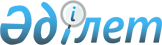 Об организации и обеспечении в январе-марте 2011 года приписки граждан мужского пола 1994 года рождения, которым в год приписки исполняется семнадцать лет, к призывному участку государственного учреждения "Отдел по делам обороны Ерейментауского района Акмолинской области"
					
			Утративший силу
			
			
		
					Решение акимата Ерейментауского района Акмолинской области от 8 декабря 2010 года № 7. Зарегистрировано Управлением юстиции Ерейментауского района Акмолинской области 27 декабря 2010 года № 1-9-163. Утратило силу в связи с истечением срока применения - (письмо акимата Ерейментауского района Акмолинской области от 6 ноября 2014 года № 07-20/1602)      Сноска. Утратило силу в связи с истечением срока применения - (письмо акимата Ерейментауского района Акмолинской области от 06.11.2014 № 07-20/1602).

      В соответствии со статьей 33 Закона Республики Казахстан от 23 января 2001 года «О местном государственном управлении и самоуправлении в Республике Казахстан», статьей 17 Закона Республики Казахстан от 8 июля 2005 года «О воинской обязанности и воинской службе», Правилами о порядке ведения воинского учета военнообязанных и призывников в Республике Казахстан, утвержденных Постановлением Правительства Республики Казахстан от 5 мая 2006 года № 371, аким Ерейментауского района РЕШИЛ:



      1. Организовать и обеспечить в январе-марте 2011 года приписку граждан мужского пола 1994 года рождения, которым в год приписки исполняется семнадцать лет, к призывному участку государственного учреждения «Отдел по делам обороны Ерейментауского района Акмолинской области».



      2. Признать утратившим силу решение акима Ерейментауского района «Об организации и обеспечении в январе-марте 2010 года приписки граждан мужского пола, которым в год приписки исполняется 17 лет, к призывному участку государственного учреждения «Отдел по делам обороны Ерейментауского района Акмолинской области» от 23 декабря 2009 года № 8 (зарегистрировано в Реестре государственной регистрации нормативных правовых актов № 1-9-141, опубликованное 30 января 2010 года в районной газете «Ереймен», 30 января 2010 года в районной газете «Ерейментау»).



      3. Контроль за исполнением настоящего решения возложить на заместителя акима района Кушкунбаева С.К.



      4. Настоящее решение вступает в силу со дня государственной регистрации в Управлении юстиции Ерейментауского района и вводится в действие со дня официального опубликования.      Аким района                                Н.Ережепов      «СОГЛАСОВАНО»      Начальник государственного

      учреждения «Отдел по делам

      обороны Ерейментауского

      района Акмолинской области»                Д.Дильдибаев
					© 2012. РГП на ПХВ «Институт законодательства и правовой информации Республики Казахстан» Министерства юстиции Республики Казахстан
				